UMW/IZ/PN-44/19				                       	            Wrocław, 11.07.2019 r.WYNIK 
NAZWA POSTĘPOWANIA  Świadczenie usług rezerwacji, sprzedaży i dostawy biletów lotniczych na zagraniczne i krajowe podróże służbowe oraz pośrednictwo w procesie uzyskiwania i zakupu wiz na potrzeby Jednostek Uniwersytetu Medycznego we Wrocławiu.Uniwersytet Medyczny we Wrocławiu dziękuje Wykonawcom za udział w ww. postępowaniu.Zgodnie z art. 92 ustawy z dnia 29 stycznia 2004 r. Prawa zamówień publicznych (tekst jedn. – Dz. U. 
z 2018 r., poz. 1986 z późn. zm.), zwanej dalej „Pzp”, zawiadamiamy o jego wyniku.Zgodnie z treścią art. 24aa Pzp, Zamawiający najpierw dokonał oceny ofert, a następnie zbadał, 
czy Wykonawca, którego oferta została oceniona jako najkorzystniejsza, nie podlega wykluczeniu oraz spełnia warunki udziału w postępowaniu.Kryteriami oceny ofert były: Cena brutto realizacji przedmiotu zamówienia – 60%Platforma internetowa (baza danych) na potrzeby Zamawiającego (opisana w załączniku nr 1 do SIWZ i Umowy) – 30%Aspekt społeczny: Ilość osób zatrudnionych na umowę o pracę na pełny etat, wykonujących czynności w zakresie realizacji przedmiotowego zamówienia – 10%Złożone oferty.Ofertę złożyli następujący Wykonawcy, wymienieni w tabeli: Informacja o Wykonawcach, którzy zostali wykluczeni z postępowania.Wykonawcy, którzy złożyli ofertę, nie zostali wykluczeni z postępowania.Informacja o Wykonawcach, których oferty zostały odrzucone i o powodach odrzucenia oferty.       Treść złożonych ofert odpowiada treści SIWZ; oferty nie podlegają odrzuceniu.Wybór najkorzystniejszej oferty.Jako najkorzystniejszą wybrano ofertę Wykonawcy:TOP PODRÓŻE 
Sp. z o.o.
Plac Zwycięstwa 1
70-233 SzczecinWw. Wykonawca spełnia warunki udziału w postępowaniu i nie został z niego wykluczony. Treść jego oferty odpowiada treści SIWZ, oferta nie podlega odrzuceniu i otrzymała największą ilość punktów na podstawie kryteriów opisanych w nagłówku pisma.Z upoważnienia RektoraKanclerz UMW							mgr Iwona Janus 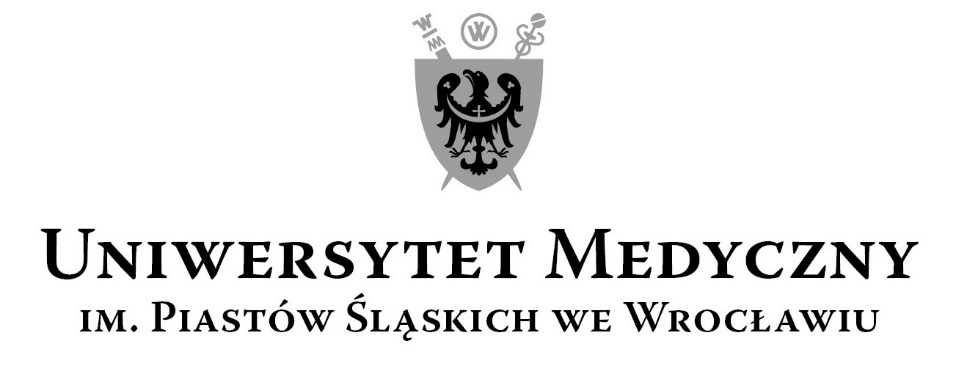 50-367 Wrocław, Wybrzeże L. Pasteura 1Zespół ds. Zamówień Publicznych  UMWUl. Marcinkowskiego 2-6, 50-368 Wrocławfax 71 / 784-00-44e-mail: edyta.szyjkowska@umed.wroc.pl50-367 Wrocław, Wybrzeże L. Pasteura 1Zespół ds. Zamówień Publicznych  UMWUl. Marcinkowskiego 2-6, 50-368 Wrocławfax 71 / 784-00-44e-mail: edyta.szyjkowska@umed.wroc.plL.p.Wykonawca, adresCena brutto realizacji przedmiotu zamówienia  Platforma internetowa (baza danych) na potrzeby Zamawiającego 
(opisana w załączniku 
nr 1 do SIWZ i Umowy)Aspekt społeczny: Ilość osób zatrudnionych na umowę o pracę na pełny etat, wykonujących czynności w zakresie realizacji przedmiotowego zamówienia Łączna punktacjapunktypunktypunkty1TOP PODRÓŻE 
Sp. z o.o.
Plac Zwycięstwa 1
70-233 Szczecin483 752,30 złTAK61TOP PODRÓŻE 
Sp. z o.o.
Plac Zwycięstwa 1
70-233 Szczecin60,0030,0010,00100,002WHY NOT TRAVEL Sp. z o.o. Sp.k.
ul. Kielnarowa 108A
36-020 Tyczyn508 499,60 złTAK32WHY NOT TRAVEL Sp. z o.o. Sp.k.
ul. Kielnarowa 108A
36-020 Tyczyn57,0830,0010,0097,08